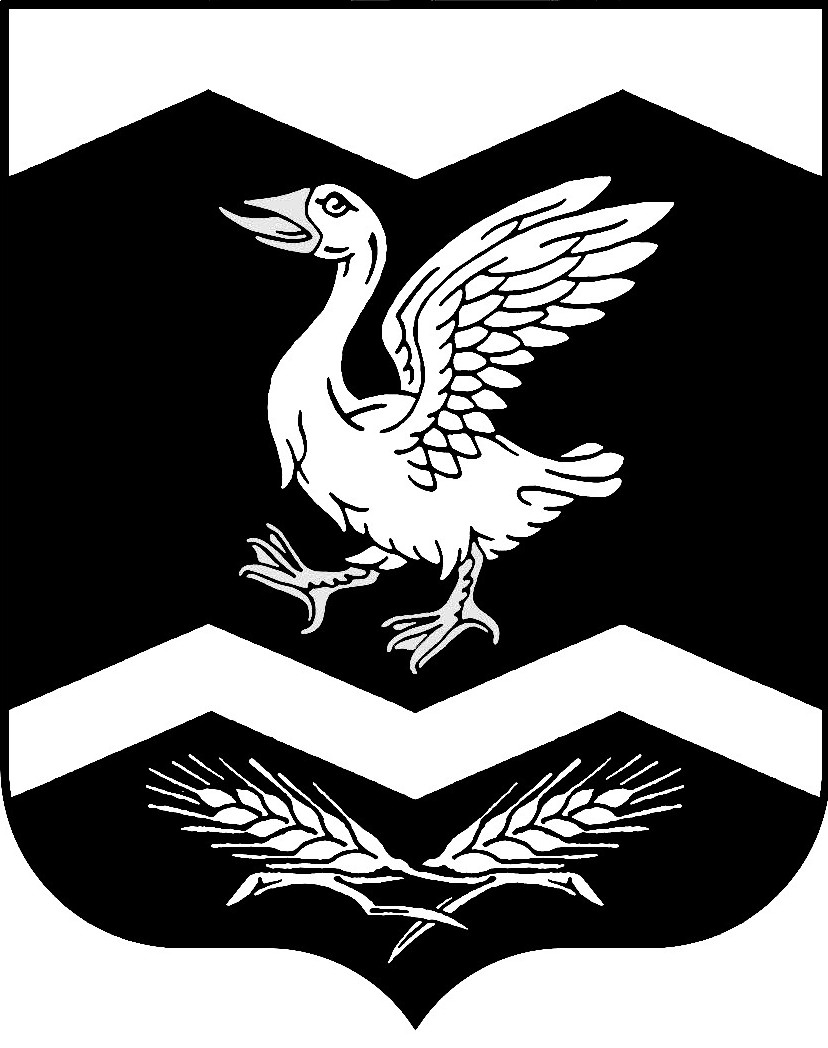 КУРГАНСКАЯ ОБЛАСТЬШАДРИНСКИЙ РАЙОНАДМИНИСТРАЦИЯ  КРАСНОМЫЛЬСКОГО СЕЛЬСОВЕТАПОСТАНОВЛЕНИЕОт 29.03.2021 года №  26с. КрасномыльскоеО запрете разведения костров, сжигания мусора и сухой растительностив весенне-летний пожароопасный период на территории Красномыльского сельсоветаШадринского района Курганской области            В соответствии со статьей 14 Федерального закона от 06.10.2003 года № 131-ФЗ «Об общих принципах организации местного самоуправления в Российской Федерации», статьей 19 Федерального закона от 21.12.1994 года  № 69-ФЗ «О пожарной безопасности», Уставом муниципального образования Красномыльского сельсовета Шадринского района, в целях обеспечения пожарной безопасности, предотвращения угрозы возникновения пожаров и гибели людей, Администрация Красномыльского сельсовета ПОСТАНОВЛЯЕТ:1. Запретить разведение костров, сжигание мусора, сухой растительности и твердых бытовых отходов, проведение сельскохозяйственных палов в весенне-летний пожароопасный период на территории Красномыльского сельсовета Шадринского района Курганской области.2. Рекомендовать руководителям учреждений и организаций независимо от форм собственности, провести разъяснительные работы среди работников, учащихся школы и среди населения о соблюдении правил пожарной безопасности. 3. Обнародовать настоящее постановление на доске информации в здании Администрации Красномыльского сельсовета и разместить на официальном сайте Администрации Красномыльского сельсовета в сети «Интернет». 4. Контроль за исполнением настоящего постановления оставляю за собой           Глава Красномыльского сельсовета                                                      Г.А.Стародумова